Urban Indian Health Institute  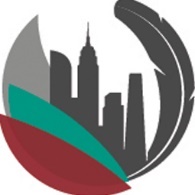 Community Grants Program 2018-2019: An Indigenous Approach to Overweight and Obesity Education, Prevention, and ManagementApplication Form and Work Plan (RFA – Community Grants)Application Form Work Plan Agency NamePhysical AddressMailing Address, if differentContact Name for this Grant ApplicationTelephone NumberEmail AddressAmount of Funding Requested (Maximum $10,000.00) Optional: List any matching funds or in-kind supportBrief Description of Service PopulationPlease briefly describe your organization's mission, history and commitment to collaborations and partnerships. (300 words or less)Please briefly describe your organization's mission, history and commitment to collaborations and partnerships. (300 words or less)Please describe any existing or pending overweight and obesity prevention and management and/or other chronic disease prevention and management activities. (300 words or less)Please describe any existing or pending overweight and obesity prevention and management and/or other chronic disease prevention and management activities. (300 words or less)Project Narrative: Please describe your project or initiative. Please include a description of how your project will integrate culture, tradition, and/or community driven/responsive ideas to address chronic diseases.(500 words or less)Project Narrative: Please describe your project or initiative. Please include a description of how your project will integrate culture, tradition, and/or community driven/responsive ideas to address chronic diseases.(500 words or less)Please describe how your proposed project serves a wide range of age groups or generational diversity. (100 words)Please describe how your proposed project serves a wide range of age groups or generational diversity. (100 words)Please describe any current or future measures that will increase program sustainability for the proposed activities?(200 words or less)Please describe any current or future measures that will increase program sustainability for the proposed activities?(200 words or less)What is the expected impact of this project? How will impact be measured? (200 words or less)What is the expected impact of this project? How will impact be measured? (200 words or less)Project TitleFunding Priority AreaPlease select all relevant funding priority areas Culturally or regionally adapted overweight and obesity prevention and management    strategies/toolkits/programs Food access and food security activities Physical activity programming and events Youth and/or Elder engagement Community-driven planning/community needs assessments Other: Rationale for Priority AreaWhy is this an important project?Estimated Number of People ReachedObjective 1 What are the project goals? Please identify 1-2 objectives that align with the RFA priority approaches. Objective 1 What are the project goals? Please identify 1-2 objectives that align with the RFA priority approaches. Objective 1 What are the project goals? Please identify 1-2 objectives that align with the RFA priority approaches. Objective 1 What are the project goals? Please identify 1-2 objectives that align with the RFA priority approaches. Objective 1 What are the project goals? Please identify 1-2 objectives that align with the RFA priority approaches. Expected Outcome What changes do you anticipate happening in the near future? Identify expected changes or desired effectsExpected Outcome What changes do you anticipate happening in the near future? Identify expected changes or desired effectsExpected Outcome What changes do you anticipate happening in the near future? Identify expected changes or desired effectsExpected Outcome What changes do you anticipate happening in the near future? Identify expected changes or desired effectsExpected Outcome What changes do you anticipate happening in the near future? Identify expected changes or desired effectsActivity DescriptionWhat are the activities planned to achieve the project objectives? Narrative or bulletsOutputsWhat will the project produce? Countable outputsEvaluation Tracking MeasuresHow will you evaluate this activity?TimelineWhat are the important dates for achieving project activities? Include deadlines and benchmarks.TimelineWhat are the important dates for achieving project activities? Include deadlines and benchmarks.Activity DescriptionWhat are the activities planned to achieve the project objectives? Narrative or bulletsOutputsWhat will the project produce? Countable outputsEvaluation Tracking MeasuresHow will you evaluate this activity?StartMM/DD/YYEnd MM/DD/YYObjective 2 What are the project goals? Please identify 1-2 objectives that align with the RFA priority approaches. Objective 2 What are the project goals? Please identify 1-2 objectives that align with the RFA priority approaches. Objective 2 What are the project goals? Please identify 1-2 objectives that align with the RFA priority approaches. Objective 2 What are the project goals? Please identify 1-2 objectives that align with the RFA priority approaches. Objective 2 What are the project goals? Please identify 1-2 objectives that align with the RFA priority approaches. Expected Outcome What changes do you anticipate happening in the near future? Identify expected changes or desired effectsExpected Outcome What changes do you anticipate happening in the near future? Identify expected changes or desired effectsExpected Outcome What changes do you anticipate happening in the near future? Identify expected changes or desired effectsExpected Outcome What changes do you anticipate happening in the near future? Identify expected changes or desired effectsExpected Outcome What changes do you anticipate happening in the near future? Identify expected changes or desired effectsActivity DescriptionWhat are the activities planned to achieve the project objectives? Narrative or bulletsOutputsWhat will the project produce? Countable outputsEvaluation Tracking MeasuresHow will you evaluate this activity?TimelineWhat are the important dates for achieving project activities? Include deadlines and benchmarks.TimelineWhat are the important dates for achieving project activities? Include deadlines and benchmarks.Activity DescriptionWhat are the activities planned to achieve the project objectives? Narrative or bulletsOutputsWhat will the project produce? Countable outputsEvaluation Tracking MeasuresHow will you evaluate this activity?StartMM/DD/YYEnd MM/DD/YY